До $10 миллионов инвестиций ждет участников StartUP-Сабантуя в Красноярске.  14-15 мая в Красноярске пройдет пятая юбилейная международная экспедиция StartUP-Сабантуй, направленная на поиск новых талантов и реализацию их инновационных проектов в сфере высоких технологий. Принять участие могут все желающие - школьники, студенты, начинающие и уже опытные it-предприниматели.  Оценивать стартапы будут инвесторы и представители российской ИТ-индустрии, путешествующие с организаторами StartUP-Сабантуя.  В Красноярске команда ИТ-парка остановится на 2 дня. 14 мая пройдет первое знакомство экспертов с проектами, мастер-классы, благодаря которым участники разберут практические этапы построения онлайн-бизнеса. Особое внимание в первый день будет уделяться нетворкингу. У команд есть уникальная возможность тет-а-тет поговорить со специалистами ИТ-рынка, входящими в экспертный совет StartUP-Сабантуя, и узнать мнения специалистов с совершенно разными компетенциями об их стартапе.15 мая будет посвящен финальным презентациям и подведению итогов. Впервые шанс получить путевку на образовательную программу Sabantuy CEO CAMP получат не два, как раньше, а сразу пять проектов. Все они пройдут акселерацию в лучшем технопарке страны, где подготовят свой проект для презентации перед крупнейшими российскими и иностранными инвестиционными фондами. На Demo Day стартапы смогут привлечь до 10 миллионов долларов.Заявки на участие принимаются до 10 мая на сайте startupsabantuy.ru. Отбор проектов пройдет по адресу: г. Красноярск, КРИТБИ (Красноярский региональный инновационно-технологический бизнес-инкубатор), пр. Свободный, 75.Вход свободный. Регистрация для зрителей: https://it-park.timepad.ru/event/324599/В Красноярске уже работает локальный представитель экспедиции StartUP-Сабантуй – Константин Орлов, задача которого консультировать и оказывать необходимую помощь командам во время подготовки к отбору. Тел. : +7 (902) 924 93 93Это будет уже третий визит команды ИТ-парка Республики Татарстан в Красноярск. В прошлом году стартапы этого города поразили настойчивостью и упорством - чувствуется сибирская закалка, а также наличие в регионе активного, независимого IT-сообщества и сильного сообщества молодых предпринимателей. В 2015 году StartUp-Батырами стали два проекта из Красноярска EGGS TV и Домсканер. EGGS TV - новый формат телевидения, сервис, который позволяет создавать собственное телевидение с социальными сетями любому общественному заведению или компании.   Подобная коммуникационная площадка интересна, в первую очередь, индустрии гостеприимства и питания, салонам красоты и фитнес-центрам. “ДОМСКАНЕР” - это стандарт ежемесячной отчетности управляющих организаций перед жителями. Очень простой, прозрачный и доступный человеку, не являющемуся специалистом в сфере ЖКХ. Этот отчет выработан на базе опыта нескольких сотен председателей многоквартирных домов и, по сути, представляет банковскую выписку: сколько денег было собрано с их дома в этом месяце, на что были потрачены средства и какой суммой они располагают на сегодняшний день. Ленар Халиков, заместитель директора по инновационному развитию ИТ-парка: “ В прошлом году красноярские проекты были представлены в основном качественными SaaS решениями и веб-приложениями. Большинство проектов находились на стадии «накачки», имели хороший трафик, продажи и в целом были востребованы на рынке. Среди решений преобладали в основном софт - мобильные приложения, веб-сервисы, marketplace, social media. Самым популярным направлением среди красноярских разработчиков оказался спорт”. Экспедиция StartUpСабантуй в этом году заручилась поддержкой со стороны крупных инвестиционных фондов и институтов развития. Официальным партнером экспедиции стала РВК. Лучшие участники проекта «StartUpСабантуй» получат возможность пройти предакселерационную программу GenerationS, самого масштабного стартап-акселератора России и Восточной Европы, минуя стадию первичного отбора.Генеральный медиа-партнер экспедиции StartUp-Сабантуй – группа компаний Hearst Shkulev. В портфель ГК входят такие бренды, как ELLE, ELLE girl, ELLE DECORATION, MAXIM, Marie Claire, «Счастливые Родители»/Parents, PSYCHOLOGIES, DEPARTURES, «Антенна-Телесемь», StarHit, «Ва-банкъ», «ДОМОЙ. Строительство и ремонт».В этом году, как и в предыдущем, StartUP-Sabantuy поддерживают Runa Capital, Kama Flow, Maxfield Capital, Genezis Technology Capital (GTC), LETA Capital, Azimuth Investments. Экспедиция проходит при информационной поддержке международного проекта StartUp Cup Russia. В Красноярске нас поддерживают: Региональным партнером является Краевое государственное автономное учреждение «Красноярский региональный инновационно-технологический бизнес-инкубатор» (КРИТБИ) - центральный элемент инновационной инфраструктуры Красноярского края по поддержке стартапов. Инновационным проектам предлагаются услуги по продвижению бизнеса, привлечению финансирования, консультационная и сервисная поддержка. На площадке КРИТБИ проводятся мероприятия, формирующие инженерную и инновационную среду, в том числе и для IT – предпринимателей. КРИТБИ является региональным партнером ФРИИ и Фонда содействия развитию малых форм предприятий в научно-технической сфере. Фонд развития интернет-инициатив (ФРИИ) — российский фонд венчурных инвестиций, учрежденный в марте 2013 года Агентством стратегических инициатив. Фонд предоставляет инвестиции технологическим компаниям на ранних этапах развития, оказывает стартапам консалтинговую и образовательную поддержку в рамках собственного Акселератора, а также участвует в разработке методов правового регулирования интернет-бизнеса и венчурной отрасли. Миссия ФРИИ — сделать российский рынок понятным и доступным каждому предпринимателю, желающему начать или расширить свой бизнес в интернете. Объем инвестиционного бюджета под управлением ФРИИ составляет 6 млрд рублей. В портфеле фонда более 200 проектов. Фонд развития интернет-инициатив, в соответствии со статистикой Dow Jones VentureSource, является самым активным венчурным фондом в Европе.Dev2Dev - IT сообщество Красноярска. IT сообщество Красноярска. Мы проводим еженедельные встречи красноярского сообщества разработчиков, устраиваем мастер классы и конференции. Общаемся, знакомимся, обмениваемся опытом. Делаем все, чтобы сообщество было активным.Сайт: www.dev2dev.ruНаша группа в Vk http://vk.com/dev2dev Более подробную информацию по экспедиции Startup-Сабантуй в Красноярске можно найти на сайте  Startup-Сабантуя. Справка:Технопарк в сфере высоких технологий “ИТ-парк”, открытый 23 октября 2009 года, является местом развития высокотехнологичных компаний в сфере информационных технологий. 3 года подряд (по итогам 2010, 2011 и 2012 гг.) ИТ-парк признавался лучшим технопарком страны по версии Минкомсвязи России. 25 августа 2012 года была открыта вторая площадка ИТ-парка в городе Набережные Челны. Резидентами обеих площадок сегодня являются 145 компаний.О проекте StartUP-Сабантуй.StartUP-Сабантуй - это внешний проект Технопарка в сфере высоких технологий “ИТ-парк” Республики Татарстан, направленный на поиск перспективных ИТ-стартапов, развитие ИТ-сообщества в регионах, а также привлечения в проекты инвестиций. В 2012 году команда ИТ-парка проехала через все столицы Приволжского Федерального округа. Через год в список попали многие города-миллионики по всей стране. Два года назад экспедиция стала международной, охватив Белоруссию и Казахстан, в 2015-ом к ней присоединились стартапы Турции, ОАЭ, Сербии.
За все время существования проекта в экспедиции приняли участие 6 стран, 56 городов, 6500 команд, было просмотрено свыше 2000 проектов, больше 100 из которых прошли специальную образовательную Startup-школу, по итогам которой представилась возможность участвовать в большой инвестиционной сессии Investor Demo Day с участием российских и зарубежных фондов.О РВКОАО «РВК» — государственный фонд фондов, институт развития Российской Федерации, один из ключевых инструментов государства в деле построения национальной инновационной системы. Уставный капитал ОАО «РВК» составляет более 30 млрд руб. 100% капитала РВК принадлежит Российской Федерации в лице Федерального агентства по управлению государственным имуществом Российской Федерации (Росимущество). Общее количество фондов, сформированных ОАО «РВК», достигло 22, их суммарный размер — 33,2 млрд руб. Доля ОАО «РВК» — 20,3 млрд руб. Число проинвестированных фондами РВК инновационных компаний достигло 179. Совокупный объем проинвестированных средств — 17,5 млрд руб. C 2015 года РВК определена как проектный офис по реализации НТИ — программы мер, нацеленной на формирование принципиально новых рынков и создание условий для глобального технологического лидерства России к 2035 году. Сайт: www.rusventure.ru GenerationS — самый масштабный стартап-акселератор России и Восточной Европы, проводится РВК с 2013 года. В ходе акселератора лучшие проекты, отобранные по результатам многоступенчатой экспертизы, получают интенсивное развитие и широкие возможности по привлечению инвестиций. С 2015 года ресурсы GenerationS используются для создания корпоративных и отраслевых акселераторов в тесном сотрудничестве с крупными российскими корпорациями. GenerationS-2015 собрал рекордное число заявок — от 2566 проектов из 14 стран. 141 проект был отобран для участия в корпоративных акселераторах по 7 направлениям: современная энергогенерация, телекоммуникации, автоматические и робототехнические комплексы, технологии для авиакосмической отрасли, решения для «умного города», технологии и материалы в нефтегазовой сфере, биотехнологии и медицина. Участниками партнерской сети GenerationS являются более 150 государственных организаций и коммерческих компаний. Три победителя GenerationS разделили призовой фонд в размере 10 млн рублей. Общая стоимость призов от партнеров GenerationS-2015 составила рекордные 160 млн рублей. Сайт: generation-startup.ruГруппа компаний Hearst Shkulev имеет 71 региональное представительство в России и странах СНГ (включая все крупнейшие краевые и областные центры федеральных округов). Совокупный тираж изданий Hearst Shkulev Publishing превышает 4 млн. экз., совокупная аудитория — 18,2 млн. чел. Hearst Shkulev Digital – цифровое направление ГК Hearst Shkulev, в составе которого: сеть женских интернет-порталов Women's Network (Elle.ru, WomansDay.ru, Starhit.ru, MarieClaire.ru, ElleGirl.ru, Parents.ru, Psychologies.ru), федеральная сеть городских интернет-порталов Regional Network, проект MaximOnline.ru, мобильные приложения и цифровые издания. Совокупная аудитория проектов Hearst Shkulev Digital – более 42 млн. посетителей в месяц.Холдинг Hearst Shkulev Media готов инвестировать в стартапы, сфокусированных на сегменте B2C (consumer internet):- advertising and marketing platforms (analytics, emailing, programmatic, recommendation systems, etc);-  solutions for media (data mining, online players with DRM, 2nd(switch)-screen apps);-  e-commerce (included: marketplace, metasearch engine);-  education;-  internet of things;-  mobile technologies;- networks (with interests graph).Постоянный партнер экспедиции по поиску перспективных стартапов – международный венчурный фонд Runa Capital (офисы в Европе, США и России). Фонд инвестирует на стадиях позднего посева, А и B, отдавая предпочтение компаниям, имеющим хорошие перспективы стать глобальными лидерами на своих рынках. Технологический фокус Runa  Capital – облачные технологии, complex software (кибербезопасность, «машинный интеллект», middleware) и ИТ на «вертикальных рынках» (fintech, edutech, e-health). Сегодня объем фонда – более $270 миллионов, в его портфеле больше 40 молодых амбициозных компаний со всего мира (в том числе, NGINX, Zopa, LendingRobot, MariaDB, Ecwid и др).В этом году, как и в предыдущем, экспедицию Startup Sabantuy поддерживает инвестиционная компания Kama Flow, специализирующаяся на развитии технологических стартапов ранних стадий. Kama Flow готова инвестировать и помогать в развитии бизнеса проектам в таких нишах, как станкостроение для пищевой и аграрной отраслей (до 5 млн. рублей), b2b IT-платформы для розничного сектора (от 10 до 30 млн рублей), микроэлектроника и носимые устройства (до 10 млн. рублей).Заинтересованность к экспедиции Startup Sabantuy проявил международный венчурный фонд Maxfield Capital. Фонд сфокусирован на инвестициях в b2b-проекты на ранней стадии. Приоритет отдается командам, работающим в области обработки больших массивов данных ehealth, fintech и мобильных платформ. Maxfield Capital инвестирует в трех географиях: США (Кремниевая Долина, Нью-Йорк), Израиль и Европа.Проекты участников экспедиции также будут оценивать представители компании Genezis Technology Capital (GTC). Это фонд частных инвестиций с фокусом на высокотехнологичные компании в широком спектре индустрий: софт, интернет, мобильные технологии и сервисы применительно к обучению, финансовым технологиям, медицине, а также индустриальные технологии, робототехника и энерго-эффективные технологии. География инвестирования - страны бывшего СССР, Европа, Израиль, США И Юго-Восточная Азия.
LETA Capital - корпоративный венчурный фонд LETA Group, крупного IT-холдинга. Размер сделки фонда варьируется от 400 тысяч до 2 млн долларов. Цель инвестирования – компании, занимающиеся инновационными разработками новых продуктов и услуг в сфере IT на поздней посевной стадии и стадии раннего роста. LETA Capital основан в 2012 году, на данный момент в портфеле фонда 14 проектов.StartUp Cup – это международная сеть локальных соревнований бизнес моделей, открытых для любых масштабируемых бизнес идей и абсолютно бесплатная для участников. Проект сочетает образовательную и соревновательную программы, что позволяет не только помогать в создании бизнесов, но выявлять и награждать команды лучших проектов.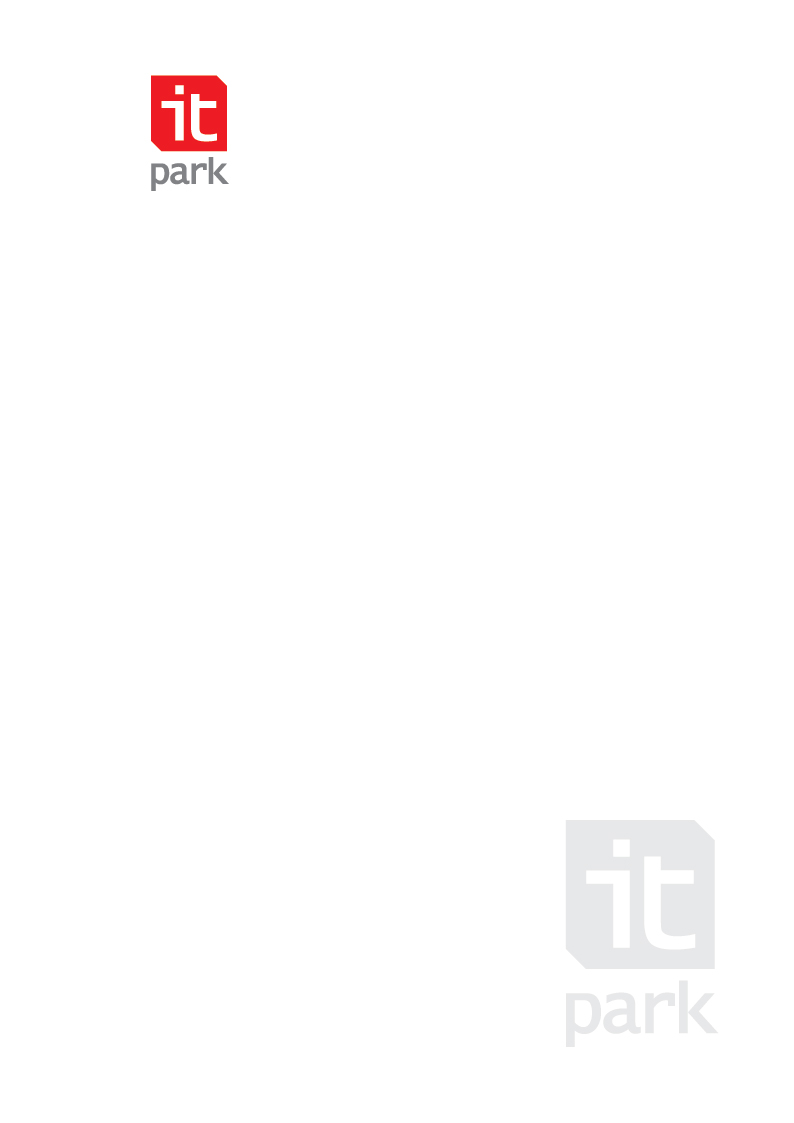 